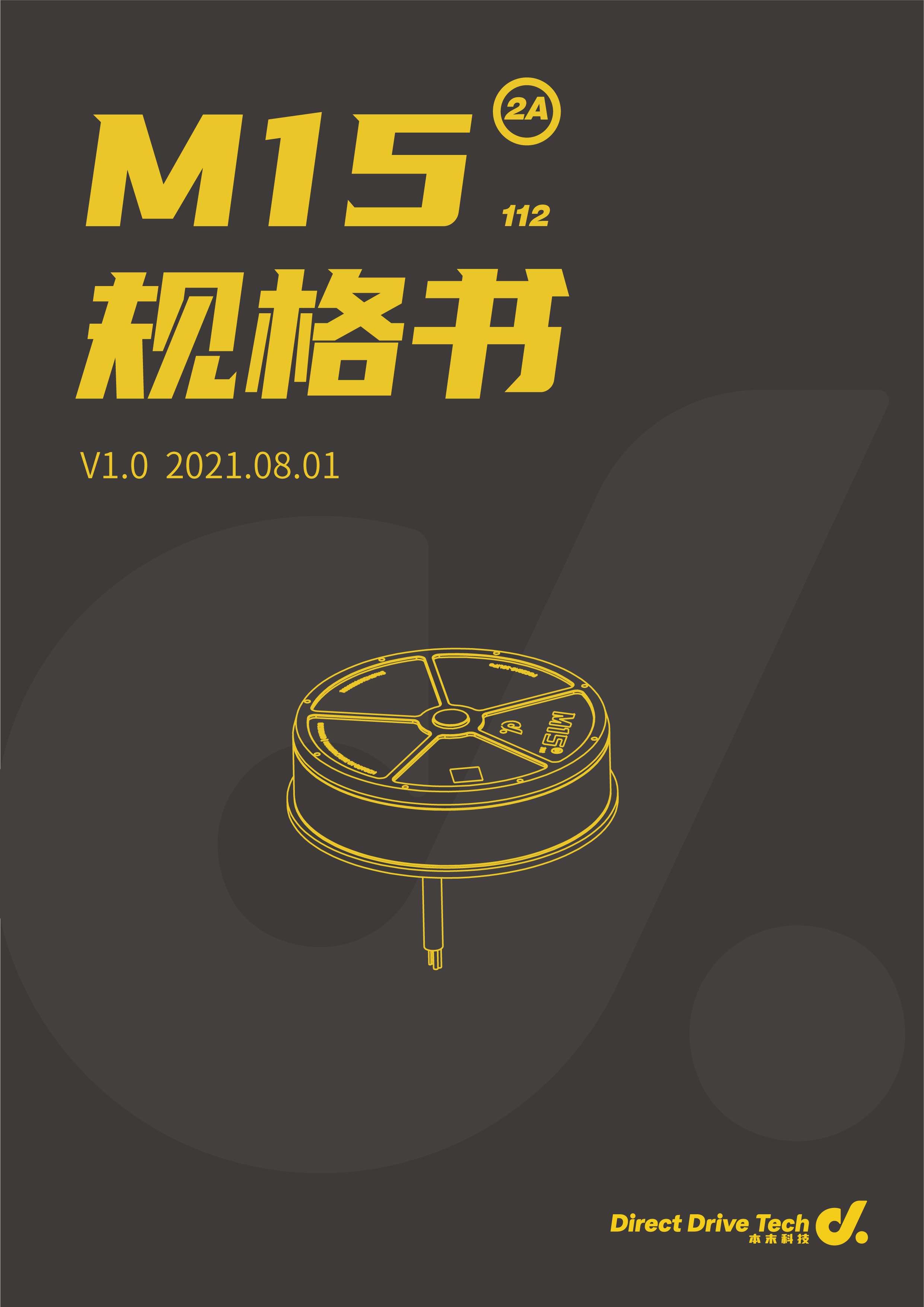 Disclaimer	3Safety Precautions	3Product Introduction	4Product Features	4Products List	5Moter Driver Interface and Cable Instruction	6Installation Guidelines	7M1502A_112 Moter Driver Instructions	8CAN Communication Protocol	10Firmware Update	16Motor Parameter 	17Thank you for purchasing the M15 series permanent magnetic synchronous motor (hereinafter referred to as "motor") from Dongguan Direct Drive Technology Co., Ltd. (hereinafter referred to as Direct Drive Tech). This manual has been published to guide the use of this product. Before starting operation, please be sure to read through this manual carefully and follow the relevant instructions to avoid injury or damage. By using this product, you are deemed to have accepted all the terms and contents of the specification and all relevant documents of this product. You promise to use this product only for legitimate purposes and take full responsibility for the possible consequences of using this product. Direct Drive Tech shall not be responsible for any damage, injury, or legal liability caused by the direct or indirect use of this product.This product and its specification are copyrighted by Direct Drive Tech Co., Ltd. It is not allowed to reproduce in any form without permission. Direct Drive Tech Co., Ltd. reserves the right for the modification and final interpretation of this product and all documents of its specification, and Direct Drive Tech may modify the information of this specification without prior notice when it obtains new information, knowledge, or experience.Before starting operation, make sure whether the working voltage is the one specified in this manual.Make sure the motor is used within the specified ambient temperature range. Avoid soaking the motor in water. Failure to do this may result in abnormal operation or damage to the motor. Before starting operation, be sure to correctly and securely perform the cable to avoid loose contact.Before starting operation, refer to the installation guidelines to make sure the motor is installed correctly and securely. Before starting operation, refer to the installation guidelines to make sure the external output part of the motor is installed correctly and securely.During operation, avoid damaging the cables. Failure to do this may result in abnormal operation or damage to the motor. During operation, do not touch the rotating parts of the motor. This may result in injury.When the motor produces high torque output with heat generation, do not touch the motor. This may result in scald.Do not disassemble the motor without permission. This may result in abnormal operation or damage to the motor and bring protentional safety hazards.M15 series motor is an independently developed product by Direct Drive Technology Co., Ltd. This product is a highly reliable permanent magnet synchronous motor, integrating external rotor BLDC motors, encoder, and servo system based on the concept of integration development. It has compact structure, ease of installation, stability in operation, small size and large torque, which is especially suitable for the following direct drive fields: robots, AGVs, automation equipment, warehousing logistics, etc. By optimizing the number of poles and wedges, wedge shape, air gap, permanent magnet materials, etc., the motor can ensure larger torque output, less torque fluctuations, and provides high-performance direct drive application solutions. The motor driver embeds the field-oriented control (FOC) algorithm. Together with the high-precision sensor, the motor achieves great control accuracy and nice mute effect. The drive has a complete and reliable motor OBD monitoring and protection mechanism to ensure the safe and reliable operation of the motor.1. Integrated design of motor and motor driver.2. Small size and high torque, ultra-low velocity supported.3. CAN communication mode supported.4. Special design in structure allows the sensor to measure the overall temperature of motor.5. Angle, velocity, current, fault value and other information of the motor can be obtained through communication.6. Equipped with complete monitoring mechanism and protection.7. High Ingress Protection Rating.1. Motor Assembly                                              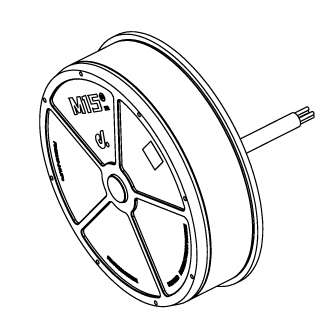 Cable Diagram：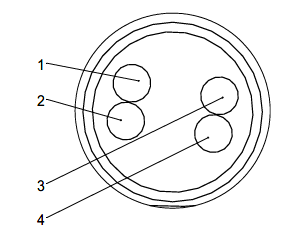 Please refer to the size and position of the motor mounting holes to install the motor on the custom device.1. Motor installation interface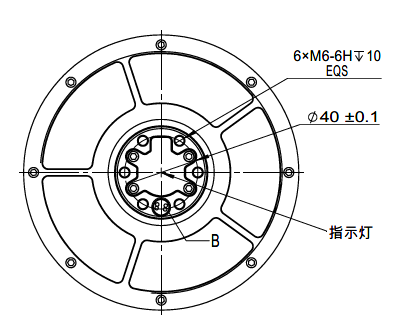 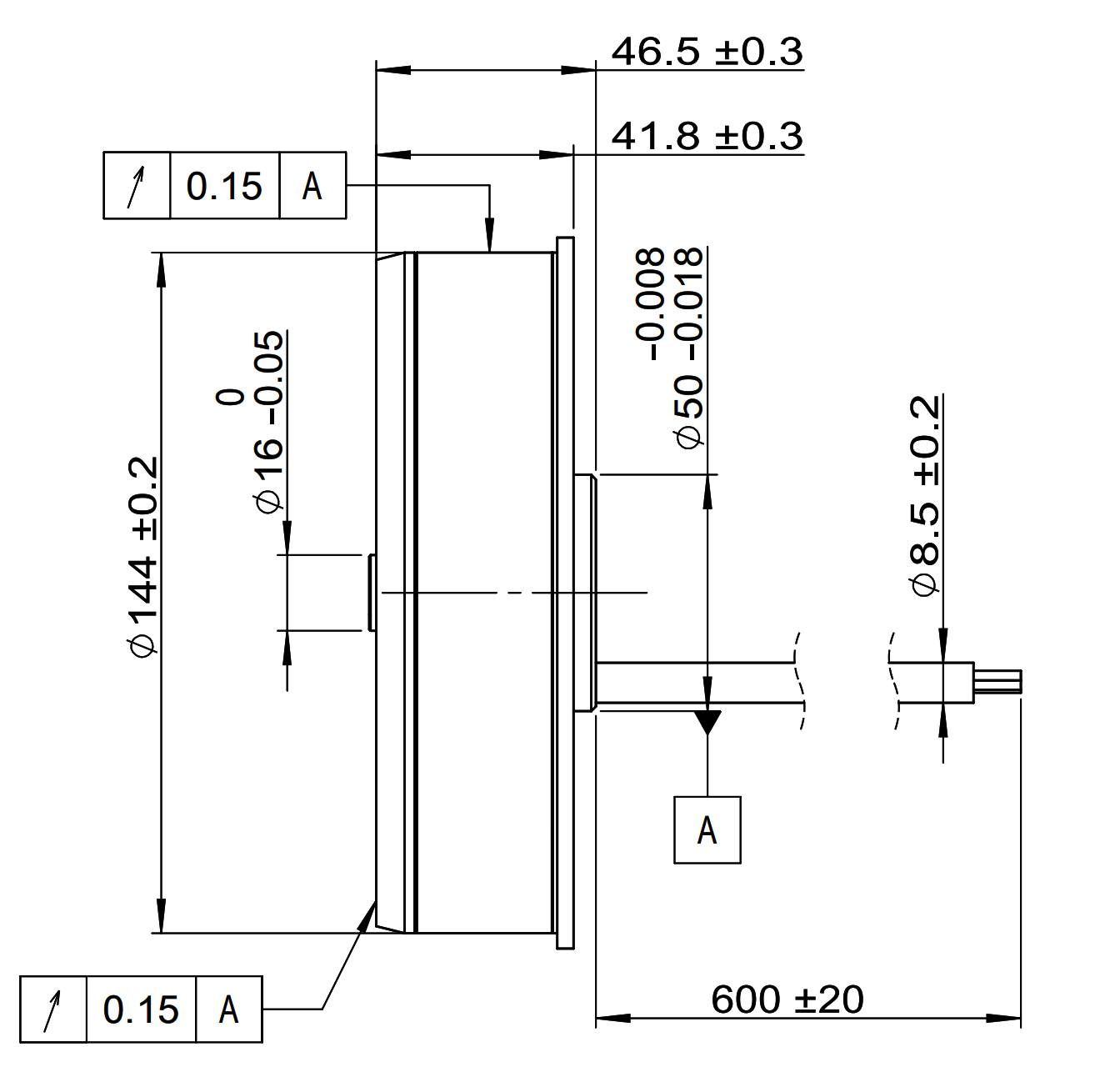 Bottom View                      Side View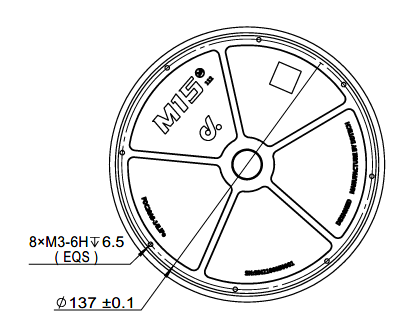                 Vertical View2. Cautions2.1 It is recommended that the indicator light is unobstructed.2.2 Avoid pulling the cable.2.3 Carefully select the screws with proper length and shape to avoid unreliable installation.The driver is able to perform close-loop control of the motor’s angle, velocity or current according to the user’s target instructions, and feeds back the motor’s real time angle, velocity, current, temperature and other information, through the CAN bus.Description of CAN ID Indicator Light：Descriptions of Fault Indicator Light, Buzzer and Related Protection Regulations: The correspondence between CAN communication identifiers is as follows:Rate: 500kbpsFrame type: Standard frameData length: 8 bytesOpen-loop mode: The set value -32767 ~ 0 ~ -32767 corresponds from the reverse maximum velocity to the maximum velocityCurrent loop mode: The set value is - 32767 ~ 32767 corresponds to -33A ~ 33AVelocity loop mode: The set value is -210 ~ 210 corresponds to -210 ~ 210rpmAngle loop mode: 0 ~ 32767 corresponds to 0o ~ 360oData feedback method includes active reporting and polling.Motor identifier range: 0x32 ~ 0x500Operation steps:Set the feedback method (polling method or active reporting method, default in active reporting method at 1kHz)Set motor mode (open loop, current loop, velocity loop, angle loop, default in open loop)Send the set value.1. Command in open-loop mode (format of other modes is the same):Open-loop command, range: -32767 ~ 32767.Feedback valueVelocity range: -210 ~ 210RPMCurrent range:  -32767~32767，corresponds to -33A~33AAngle value range 0 ~ 32767 corresponds to 0~360°。Fault value and corresponding fault description:2、Example of setting the sending mode and feedback modeMethod: The highest bit of the 8-bit data is set as the active reporting or polling (1: polling, 0: active reporting). The lower 7 bits are the reporting frequency under the active reporting method, range: 1 ~ 127ms.E.g. Data 0b1000 0000 -- indicates that the polling method is set.Data 0b0100 0000 - indicates that the data is reported once in 64ms, in active reporting method.Note: Under the polling mode, the setting of reporting frequency is invalid. If the feedback mode is not set, it is the active reporting method for every 1ms, by default.3、Operations in polling methodTarget content value：0x01: Velocity0x02: Current0x03: Temperature0x04: Angle0x05: Fault value0x06: Control modeCustomized value: Any values ranging from 0 to 255. The value can be used to distinguish the feedback frames.Reserved: Any valueE.g. The motor receives the following frame：Identifier 0x107Feedback content as：Identifier 0x974、Motor ID setting：Note: Only one motor ID can be set for each power on, and whether the setting is successful can be judged by the feedback identifier.5、CAN terminal resistor setting：Identifier：0x1090: Disconnect the terminal resistor 1: Connect the terminal resistorThe terminal resistor is disconnected by default.Special software tool can be used for updating. If required, please contact the official after-sales service.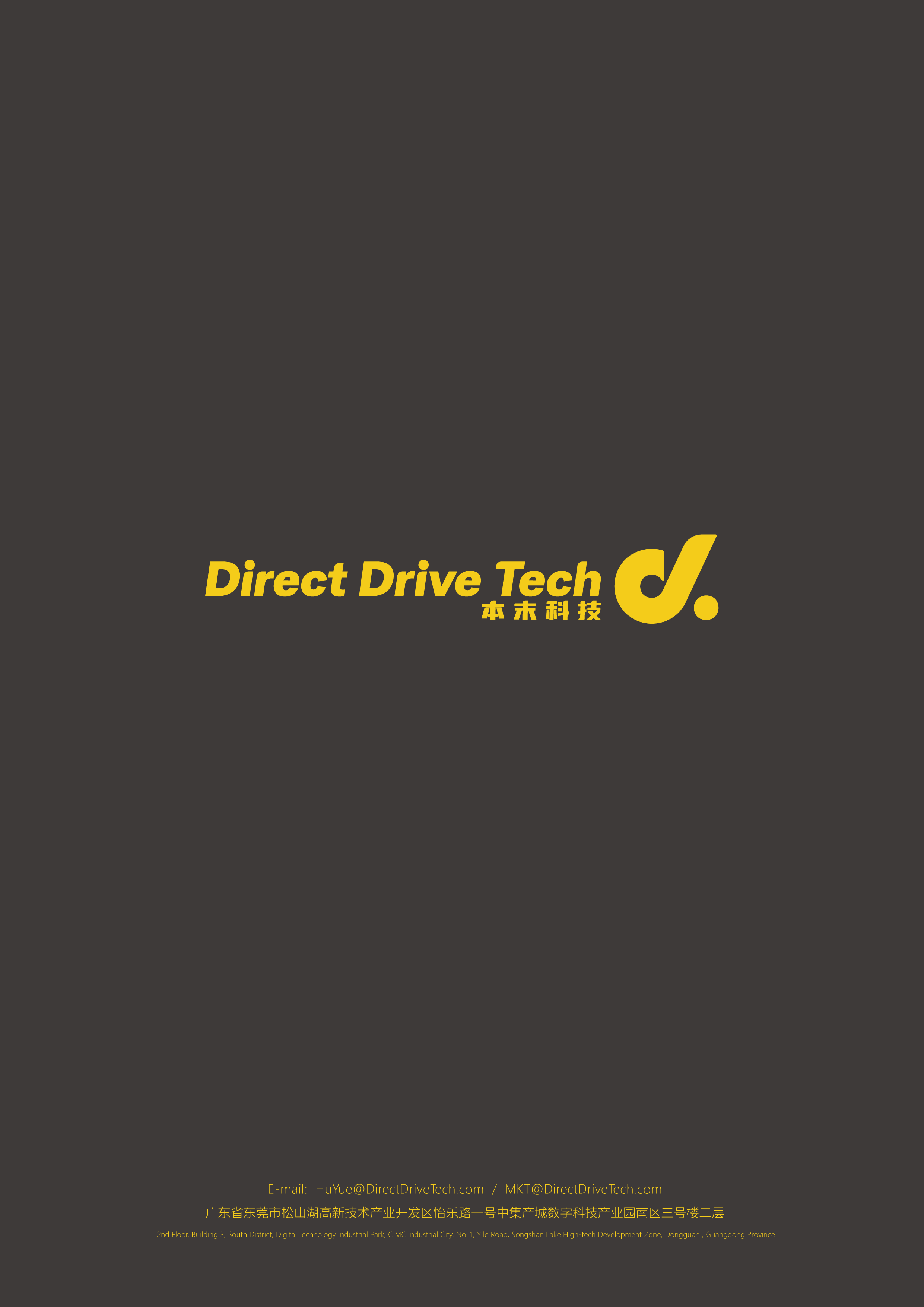 IndexNameInstruction1Power Positive (Red)Rated Voltage 24V2Power Negative (Blue)GND3CAN Bus High (Yellow)This interface is a non-isolated CAN interface. When connecting, please make sure the motor driver and the bus are connected correctly4CAN Bus Low (Green）This interface is a non-isolated CAN interface. When connecting, please make sure the motor driver and the bus are connected correctlyIDDescription of Indicator Light1Green light flashes once every 5s2Green light flashes twice every 5s3Green light flashes 3 times every 5s4Green light flashes 4 times every 5s5Green light flashes 5 times every 5s6Green light flashes 6 times every 5s7Green light flashes 7 times every 5sFault DescriptionDescription of Fault Indicator Light and BuzzerUnder voltage1（voltage is higher than 18V and lower than 22V）The red light is always onUnder voltage2（voltage is lower than18V）The buzzer keeps beeping, and the motor shuts downOver voltage（voltage is higher than 63V）The buzzer keeps beeping, and the motor shuts downOver current（greater than 15A）The buzzer keeps beeping, and the motor shuts downOver velocity（Greater than the maximum velocity of the motor）The red light is always onOver heat 1（temperature of motor winding>80℃）The yellow light flashes every 2s to corresponding IDOver heat 2（temperature of motor winding >120℃）The yellow light is always on, and the motor powers downAngle sensor failureThe red light is always on, and the motor shuts downAbnormal signal of angle sensorThe red light flashes to corresponding IDCannot access the motorLong beep followed by short beep from the buzzer, and the motor shuts downPhase lossThree short beeps from buzzer, and the motor shuts downMotor ID12345678Feedback Identifier0x970x980x990x9A0x9B0x9C0x9D0x9EControl Identifier0x320x320x320x320x330x330x330x33CommandCommandCommandCommandCommandCommandCommandCommandCommandIdentifier0x320x320x320x320x320x320x320x32Data fieldDATA[0]DATA[1]DATA[2]DATA[3]DATA[4]DATA[5]DATA[6]DATA[7]Descrip-tionOpen loop set high 8 bitsOpen loop set low 8 bitsOpen loop set high 8 bitsOpen loop set low 8 bitsOpen loop set high 8 bitsOpen loop set low 8 bitsOpen loop set high 8 bitsOpen loop set low 8 bitsMotor ID11223344CommandCommandCommandCommandCommandCommandCommandCommandCommandIdentifier0x330x330x330x330x330x330x330x33Data fieldDATA[0]DATA[1]DATA[2]DATA[3]DATA[4]DATA[5]DATA[6]DATA[7]DescriptionOpen loop set high 8 bitsOpen loop set low 8 bitsOpen loop set high 8 bitsOpen loop set low 8 bitsOpen loop set high 8 bitsOpen loop set low 8 bitsOpen loop set high 8 bitsOpen loop set low 8 bitsMotor ID55667788Feedback, at frequency 1KHZFeedback, at frequency 1KHZFeedback, at frequency 1KHZFeedback, at frequency 1KHZFeedback, at frequency 1KHZFeedback, at frequency 1KHZFeedback, at frequency 1KHZFeedback, at frequency 1KHZFeedback, at frequency 1KHZIdentif-ier0x96+Motor ID0x96+Motor ID0x96+Motor ID0x96+Motor ID0x96+Motor ID0x96+Motor ID0x96+Motor ID0x96+Motor IDData fieldDATA[0]DATA[1]DATA[2]DATA[3]DATA[4]DATA[5]DATA[6]DATA[7]Descri-ptionVelocity measurement set high 8 bitsVelocity measurement set low 8 bitscurrent value set high 8 bitsTorque current value set low 8 bitsAngle value set high 8 bitsAngle value set low 8 bitsFault valueMotor modeFault valueFault description0x00No fault0x01Undervoltage 1 (voltage higher than 18V and lower than 22V)0x02Undervoltage 2 (voltage below 18V)0x03Over-voltage (voltage higher than 63v)0x0AOver-current (greater than 15a)0x14Over velocity (greater than the maximum velocity of motor)0x1EOver-temperature 1 (motor winding temperature > 80 ℃)0x1FOver-temperature 2 (greater than 120 ℃)0x2AAngle sensor failure0x2BAbnormal angle sensor signal0x3CUnable to access the motor0x51Phase loss of three-phase lineSet modeSet modeSet modeSet modeSet modeSet modeSet modeSet modeSet modeIdentifier0x1050x1050x1050x1050x1050x1050x1050x105Data fieldDATA[0]DATA[1]DATA[2]DATA[3]DATA[4]DATA[5]DATA[6]DATA[7]DescriptionMode valueMode valueMode valueMode valueMode valueMode valueMode valueMode valueMotor ID12345678Feedback contentFeedback contentFeedback contentFeedback contentFeedback contentFeedback contentFeedback contentFeedback contentFeedback contentIdentifier0x200+Motor ID0x200+Motor ID0x200+Motor ID0x200+Motor ID0x200+Motor ID0x200+Motor ID0x200+Motor ID0x200+Motor IDData fieldDATA[0]DATA[1]DATA[2]DATA[3]DATA[4]DATA[5]DATA[6]DATA[7]DescriptionMode value0xFF0xFF0xFF0xFF0xFF0xFF0xFFMode value：Description0X00Voltage open loop0x01Set to current loop0x02Set to velocity loop0x03Set to angle loop0x09Disabled motor0x0AEnable motor (default enable)Set feedback methodSet feedback methodSet feedback methodSet feedback methodSet feedback methodSet feedback methodSet feedback methodSet feedback methodSet feedback methodIdentifier0x1060x1060x1060x1060x1060x1060x1060x106Data fieldDATA[0]DATA[1]DATA[2]DATA[3]DATA[4]DATA[5]DATA[6]DATA[7]DescriptionmethodmethodmethodmethodmethodmethodmethodmethodMotor ID12345678Feedback contentFeedback contentFeedback contentFeedback contentFeedback contentFeedback contentFeedback contentFeedback contentFeedback contentIdentifier0x264+ Motor ID0x264+ Motor ID0x264+ Motor ID0x264+ Motor ID0x264+ Motor ID0x264+ Motor ID0x264+ Motor ID0x264+ Motor IDData fieldDATA[0]DATA[1]DATA[2]DATA[3]DATA[4]DATA[5]DATA[6]DATA[7]Descriptionmethod0xFF0xFF0xFF0xFF0xFF0xFF0xFFCommandCommandCommandCommandCommandCommandCommandCommandCommandIdentif-ier0x1070x1070x1070x1070x1070x1070x1070x107Data fieldDATA[0]DATA[1]DATA[2]DATA[3]DATA[4]DATA[5]DATA[6]DATA[7]DescriptionMotor IDTarget content 1Target content 2Target content 3Custom-ized valueReservedReservedReservedFeedback contentFeedback contentFeedback contentFeedback contentFeedback contentFeedback contentFeedback contentFeedback contentFeedback contentIdentif-ier0x96+Motor ID0x96+Motor ID0x96+Motor ID0x96+Motor ID0x96+Motor ID0x96+Motor ID0x96+Motor ID0x96+Motor IDData fieldDATA[0]DATA[1]DATA[2]DATA[3]DATA[4]DATA[5]DATA[6]DATA[7]Descri-ptionTarget content 1 high 8 bitsTarget content 1 low 8 bitsTarget content 2 high 8 bitsTarget content 2 low 8 bitsTarget content 3 high 8 bitsTarget content 3 low 8 bitsCustom-ized valueReservedData fieldDATA[0]DATA[1]DATA[2]DATA[3]DATA[4]DATA[5]DATA[6]DATA[7]Description0x010x010x030x040xAAReservedReservedReservedData fieldDATA[0]DATA[1]DATA[2]DATA[3]DATA[4]DATA[5]DATA[6]DATA[7]DescriptionVelocity high 8 bitsVelocity low 8 bitsTemper-ature high 8 bitsTemper-ature low 8 bitsAngle high 8 bitsAngle low 8 bits0xAAReservedCommandCommandCommandCommandCommandCommandCommandCommandCommandIdentifier0x1080x1080x1080x1080x1080x1080x1080x108Data fieldDATA[0]DATA[1]DATA[2]DATA[3]DATA[4]DATA[5]DATA[6]DATA[7]Descri-ptionMotor IDReservedReservedReservedReservedReservedReservedReservedFeedback contentFeedback contentFeedback contentFeedback contentFeedback contentFeedback contentFeedback contentFeedback contentFeedback contentIdentifier0x96+Motor ID0x96+Motor ID0x96+Motor ID0x96+Motor ID0x96+Motor ID0x96+Motor ID0x96+Motor ID0x96+Motor IDData domainDATA[0]DATA[1]DATA[2]DATA[3]DATA[4]DATA[5]DATA[6]DATA[7]Descri-ptionMotor ID0xFF0xFF0xFF0xFF0xFF0xFF0xFFData fieldDATA[0]DATA[1]DATA[2]DATA[3]DATA[4]DATA[5]DATA[6]DATA[7]Description0/10/10/10/10/10/10/10/1Motor ID12345678Motor parameters with M15 built-in driverMotor parameters with M15 built-in driverUnload velocity210rpm±10rpmUnload current≤0.25ARated velocity115rpmRated torque9.6NmRated current12AMaximum efficiency≥76%Stall torque17NmStall current≤15.5ARated voltage24VDCTorque constant0.8Nm/A（在额定转速下测得）Velocity constant8.7rpm/VAmbient temperature-20℃~45℃Motor weight2.3kgEncoder resolution16384 Absolute accuracy8192 Ingress protection ratingIP55Noise level≤52dB